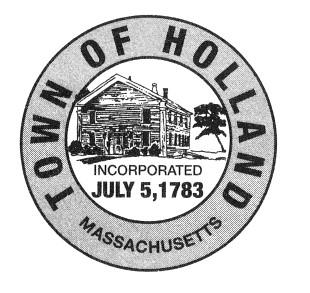 Holland Conservation CommissionConservation Room, 2nd FloorTown Hall27 Sturbridge RoadHolland, MA  01521The Meeting Scheduled for Tuesday,July 11, 2023 at 6:30 pmHas Been Cancelled